Zpráva z odborné praxeCharakteristika podniku a popis činností v podnikuVlastní náplň práce na praxiHodnocení odborné praxe studentem Vyznačte svoji spokojenost / nespokojenost s uvedeným znakem (v řádku křížkem označte vždy jen 1 volbu): Závěr:  Doporučil/a bych tuto firmu pro další spolupráci  – zakroužkujte volbu    ANO      NEPřílohy – vztahují se k výše uvedeným údajům zprávy a jsou číslované (např. oskenované formuláře, doklady, obrazovky z PC apod., příp. osobní údaje jsou retušovány). Jméno a příjmení studentaTřídaOficiální název podnikuVedoucí praxe v podnikuTermín konání praxeSídlo Statutární orgán Předmět činnosti Počet zaměstnancůOrganizační struktura(např. pobočky, závody) a vnitřní organizace (např.  útvary, úseky, … s popisem činnosti těchto organizačních složek)Pracovní zařazení v rámci organizační strukturyDatumPopis denní činnosti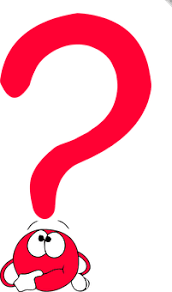 Zcela spokojenSpíše spokojenPrůměrně spokojenSpíše nespokojenZcela nespokojenPracovní podmínky Kolektiv pracovníkůPodpora a jednání vedoucího praxePraxe měla přínos pro můj osobní a profesní růst